GMINA I MIASTO ODOLANÓWOŚWIADCZENIE O SYTUACJI EKONOMICZNEJ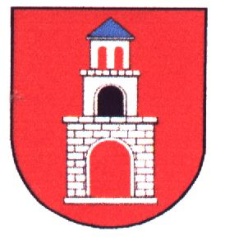 Data sporządzenia:...............................................................................................Imię i nazwisko/Nazwa podatnika ………………………………………………….............................................................…………………………………………………Adres zamieszkania/siedziby  .............................................................................……………………………………………………………………………………………….Telefon: .................................................................................................................W związku z wnioskiem z dnia: ............................................................................1. Struktura dochodów:Dochód w okresie od 01.01.2021  ........................................................................Dochód w okresie od ogłoszenia stanu zagrożenia epidemicznego/stanu epidemii…………………………..................................................................................2. Struktura wydatków np:czynsz.....................................................................................................................opłaty za media.......................................................................................................wynagrodzenia …………………………………………………………………………..inne (wymienić jakie oraz ich wysokość)..............................................................................................................................................................................................................................................................................................................................3. Uzyskiwana pomoc  – podać wysokość uzyskiwanej pomocy:...............................................................................................................................................................................................................................................................................................................................................................................................................................................................................................................................................................................................................................................................................Inne znamiona świadczące o stanie materialnym zobowiązanego nie ujęte w poprzednich rubrykach (np. obciążenia kredytowe zaległości wobec ZUS, inne zaległości) – wymienić i podać ich wysokość …………………………………………...................................................................................................................................................................................................................................................................................................................................................................................................................................................................................................................................................................................................................................................................................................................................................................................................................Zgodnie z art.13 rozporządzenia Parlamentu Europejskiego i Rady (UE) 2016/679 z dnia 27 kwietnia 2016 r. w sprawie ochrony osób fizycznych w związku z przetwarzaniem danych osobowych i w sprawie swobodnego przepływu takich danych oraz uchylenia dyrektywy 95/46/WE (ogólne rozporządzenie o ochronie danych) (Dz. Urz. UE L 119 z 04.05.2016, str. 1 ), zwanego dalej „ogólnym rozporządzeniem o ochronie danych osobowych” informuję, że:Administratorem Pana/Pani danych osobowych jest Urząd Gminy i Miasta Odolanów, 63-430 Odolanów, ul. Rynek 11.Dane kontaktowe Inspektora Ochrony Danych e-mail: mateusz.feckowicz@odolanow.pl, tel.:  62 -620-08-51.Pan/Pani dane osobowe będą przetwarzane w celach podatkowych na podstawie art.6 ust.1 lit. a, b, i c ogólnego rozporządzenia o ochronie danych osobowych.Odbiorcą Pana/Pani danych osobowych będzie ORGAN PODATKOWY.Pana/Pani dane osobowe przechowywane będą przez okres 10 lat.Podsiada Pani/Pan prawo do: żądania od Administratora dostępu do danych osobowych, prawo do ich sprostowania, usunięcia lub ograniczenia przetwarzania, prawo do wniesienia sprzeciwu wobec przetwarzania, a także prawo do przenoszenia praw.Ma Pan/Pani prawo do wniesienia skargi do organu nadzorczego.Podanie danych osobowych jest obligatoryjne na mocy przepisu prawa, jednakże niepodanie danych w zakresie wymaganym przez administratora może skutkować odmową przyjęcia współpracy przez Administratora.…………………………………………………………………                                                     (data, podpis wnioskodawcy)